                                                                                          Проект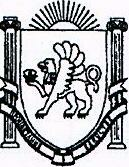 РЕСПУБЛИКА КРЫМ БАХЧИСАРАЙСКИЙ РАЙОН 
АДМИНИСТРАЦИЯ
КРАСНОМАКСКОГО СЕЛЬСКОГО ПОСЕЛЕНИЯПОСТАНОВЛЕНИЕ00.00.2022г.                                                                                                                    №Об определении мест, на которые запрещается возвращать животных без владельцев в границах Красномакского сельского    поселения Бахчисарайского района Республики КрымРуководствуясь Федеральным законом от 06.10.2003 №131-ФЗ «Об общих принципах организации местного самоуправления в Российской Федерации» в соответствии со статьей 18 Федерального Закона Российской Федерации  от 27 декабря 2008 года № 498-ФЗ «Об ответственном обращении с животными и о внесении изменений в отдельные законодательные акты Российской Федерации», руководствуясь Уставом Красномакского сельского поселения Бахчисарайского района:1. Определить места, на которые запрещается возврат животных без владельцев в границах Красномакского сельского поселения Бахчисарайского района (прежние места обитания):- территории общего пользования (в том числе площади, улицы, проезды, набережные, береговые полосы водных объектов общего пользования, скверы, бульвары, парки и другие территории, которыми беспрепятственно пользуется неограниченный круг лиц);- территории, прилегающие к многоквартирным домам, с расположенными на них объектами, предназначенными для обслуживания и эксплуатации таких домов, и элементами благоустройства этих территорий, в том числе парковками (парковочными местами), тротуарами и автомобильными дорогами, включая автомобильные дороги, образующие проезды к территориям, прилегающим к многоквартирным домам;- детские игровые и детские спортивные площадки;- спортивные площадки, спортивные комплексы для занятий активными видами спорта, площадки, предназначенные для спортивных игр на открытом воздухе, спортивно-общественные кластеры;- места размещения нестационарных торговых объектов;- кладбища и мемориальные зоны;-территории	лечебных	учреждений;  -площадки танцевальные, для отдыха и досуга, проведения массовых мероприятий, размещения аттракционов, средств информации;- водоохранные зоны.2. Ответственным должностным лицом по принятию решения о возврате животных без владельцев на прежние места обитания является глава Красномакского сельского поселения Бахчисарайского района                           А. В. Клименко.3. Контроль за выполнением настоящего распоряжения оставляю за собой.4. Постановление вступает в силу со дня его подписания.Глава администрации								 Красномакского сельского поселения                                      А. В. Клименко